Church Lane Surgery					                                                          Application for Standard Online Access (16+ years)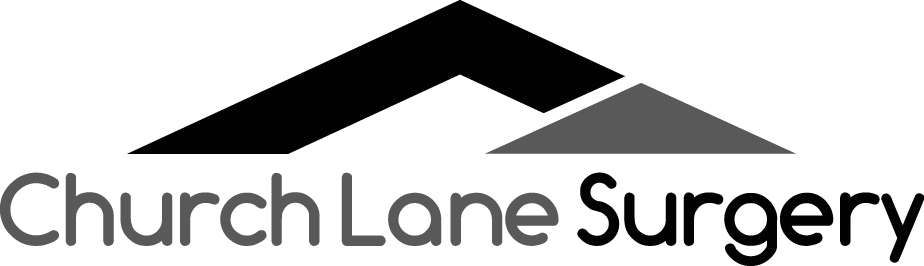      Please complete this form in block capitals and tick as appropriate     I wish to have access to online services which includes:     Please read and confirm you understand and agree with each statement:    For practice use only Surname                        Date of birth      First name First name Address                                                                                  Postcode Address                                                                                  PostcodeEmail address Email address Telephone numberTelephone numberMobile numberMobile numberSelect your preferred method of contact:  Text / Email / Letter (Please delete as appropriate)Select your preferred method of contact:  Text / Email / Letter (Please delete as appropriate) Booking appointments Requesting repeat prescriptions View my summary care record (medications, allergies and sensitivities) Completing questionnaires  I have read and understood the information leaflet provided by the practice I will be responsible for the security of the information that I see or download If I choose to share my information with anyone else, this is at my own risk I will contact the practice as soon as possible if I suspect that my account has                          been accessed by someone without my agreement If I see information in my record that is not about me or is inaccurate, I will contact the practice as soon as possible If I give my email/ text information I give consent to the practice to contact me via this method       Patient NHS numberPatient NHS numberPatient NHS numberIdentity Verified by (Initials)Identity Verified by (Initials)DateMethod of ID                                                                   Photo ID and proof of residence (passport or photo driving licence AND or one official letter bearing patients name and address dated within the last three months from any of the following: bank, building society, local council, utility company or landline telephone provider. (Note: a photographic driving licence will suffice for both photo ID AND proof of address)(passport or photo driving licence AND or one official letter bearing patients name and address dated within the last three months from any of the following: bank, building society, local council, utility company or landline telephone provider.(Note: a photographic driving licence will suffice for both photo ID AND proof of address)Method of ID                                                                   Photo ID and proof of residence (passport or photo driving licence AND or one official letter bearing patients name and address dated within the last three months from any of the following: bank, building society, local council, utility company or landline telephone provider. (Note: a photographic driving licence will suffice for both photo ID AND proof of address)(passport or photo driving licence AND or one official letter bearing patients name and address dated within the last three months from any of the following: bank, building society, local council, utility company or landline telephone provider.(Note: a photographic driving licence will suffice for both photo ID AND proof of address)Method of ID                                                                   Photo ID and proof of residence (passport or photo driving licence AND or one official letter bearing patients name and address dated within the last three months from any of the following: bank, building society, local council, utility company or landline telephone provider. (Note: a photographic driving licence will suffice for both photo ID AND proof of address)(passport or photo driving licence AND or one official letter bearing patients name and address dated within the last three months from any of the following: bank, building society, local council, utility company or landline telephone provider.(Note: a photographic driving licence will suffice for both photo ID AND proof of address) Standard Access: Enabled                  Declined                 Reason for decline: Insufficient ID            Referred to GP          Reason for decline: Insufficient ID            Referred to GP         Completed by (initials) DateDate